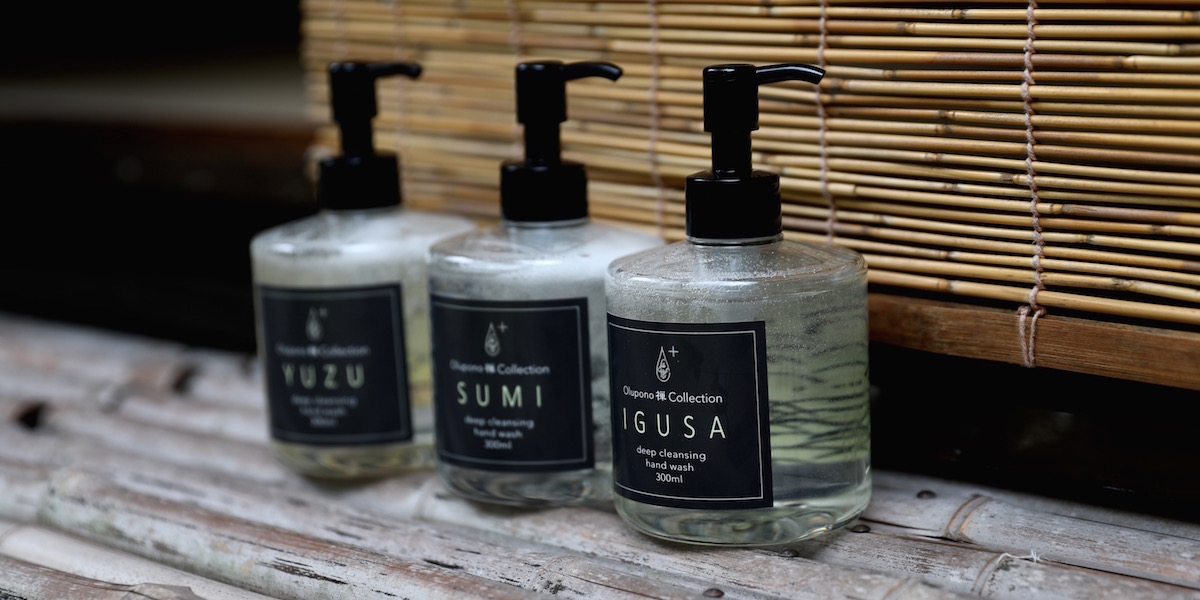 Olupono Zen Collection.Жидкое мыло для глубокого и мягкого очищения.Мыло Олупоно является продуктом высочайшего качества. Его можно поставить на один уровень с дорогой косметикой премиального класса. Не пересушивает кожу рук, отлично пенится.  Мыло не содержит консервантов и подходит даже для чувствительной кожи.Отличается тремя ароматами напрямую связанными с культурой Японии.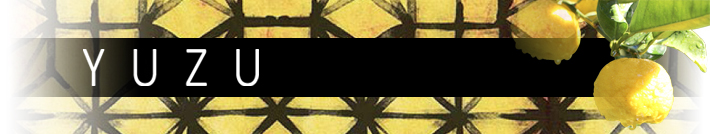 Юдзу – фрукт, являющийся гибридом мандарина и лимона, с древних времен известен в Японии. Используется в кулинарии при производстве японских сладостей и острых соусов. Ванна с плодами юдзу считается расслабляющей и укрепляющей силы организма. Аромат юдзу один из любимых у японцев, которые используют его для ароматизации помещений. Рекомендуемая розничная цена: 4600руб.Объем: 300млАрт. OPYСостав: вода, глицерин, пропандиол, лауретсульфат натрия, акрилатные сополимеры, кокоилаланин натрия, гидролизат касторового масла, гидроксид натрия, ксантовая смола, экстракт гвоздики, сок алоэ вера, экстракт розмарина, феноксиэталон, лимонная кислота, ЭДТА-4НА, ароматизатор.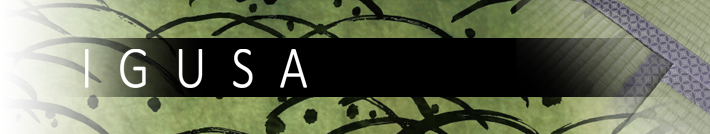 Игуса— аромат травы ситник, из которой делают татами, циновки для покрытия пола в японском доме. Теплый, сухой запах, знакомый каждому в стране Восходящего солнца.Рекомендуемая розничная цена: 4600 руб.Объем: 300млАрт. OPIСостав: вода, глицерин, пропандиол, лауретсульфат натрия, акрилатные сополимеры, кокоилаланин натрия, гидролизат касторового масла, гидроксид натрия, ксантовая смола, экстракт гвоздики, сок алоэ вера, экстракт розмарина, феноксиэталон, лимонная кислота, ЭДТА-4НА, ароматизатор.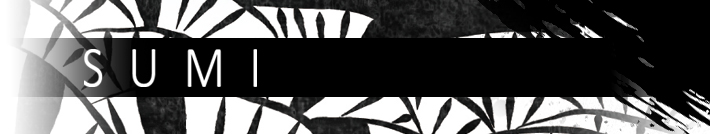 Суми — аромат чернил для каллиграфии, ассоциируется с уютом и спокойствием. При изготовлении японских чернил используется уголь, клей животного происхождения и благовония.Рекомендуемая розничная цена: 4600 руб.Объем: 300млАрт. OPSСостав: вода, глицерин, пропандиол, лауретсульфат натрия, акрилатные сополимеры, кокоилаланин натрия, гидролизат касторового масла, гидроксид натрия, ксантовая смола, экстракт гвоздики, сок алоэ вера, экстракт розмарина, феноксиэталон, лимонная кислота, ЭДТА-4НА, ароматизатор.Способ применения: выдавить необходимое количество мыла, вспенить с водой и тщательно смыть.Производитель: Mima Screen Care Co., Ltd, Япония